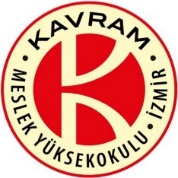 BİRİM FİYAT TEKLİF CETVELİİhale kayıt numarası: 2022 / 0001*Tabloya gerektiği kadar satır eklenecektir. *Bu standart form ihale dokümanına eklenmeden önce ihale kayıt numarası idare tarafından doldurulacaktır.*Kısmi teklif verilemez.Adı ve SOYADI/Ticaret UnvanıKaşe ve İmza81 Bu sütun idarece hazırlanacaktır. 2  Bu sütun isteklilerce doldurulacaktır. 3Teklif vermeye yetkili kişi tarafından her sayfası ad ve soyadı/ticaret unvanı yazılarak imzalanacaktır. Teklifin ortak girişim  (iş ortaklığı veya konsorsiyum) olarak verilmesi halinde, teklif mektubu bütün ortaklar veya yetki verdikleri kişiler tarafından imzalanacaktır.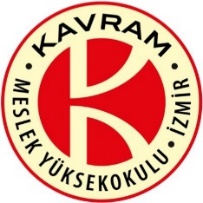 BİRİM FİYAT TEKLİF CETVELİİhale kayıt numarası: 2022 / 0001*Tabloya gerektiği kadar satır eklenecektir.  *Bu standart form ihale dokümanına eklenmeden önce ihale kayıt numarası idare tarafından doldurulacaktır. *Kısmi teklif verilemez.   Adı ve SOYADI/Ticaret UnvanıKaşe ve İmza81 Bu sütun idarece hazırlanacaktır. 2  Bu sütun isteklilerce doldurulacaktır. 3Teklif vermeye yetkili kişi tarafından her sayfası ad ve soyadı/ticaret unvanı yazılarak imzalanacaktır. Teklifin ortak girişim  (iş ortaklığı veya konsorsiyum) olarak verilmesi halinde, teklif mektubu bütün ortaklar veya yetki verdikleri kişiler tarafından imzalanacaktır.KISIM 1 OPTİSYENLİK PROGRAMI LABORATUVAR MALZEMELERİKISIM 1 OPTİSYENLİK PROGRAMI LABORATUVAR MALZEMELERİKISIM 1 OPTİSYENLİK PROGRAMI LABORATUVAR MALZEMELERİKISIM 1 OPTİSYENLİK PROGRAMI LABORATUVAR MALZEMELERİKISIM 1 OPTİSYENLİK PROGRAMI LABORATUVAR MALZEMELERİKISIM 1 OPTİSYENLİK PROGRAMI LABORATUVAR MALZEMELERİA1A1A1A1B2B2Sıra Noİş Kaleminin Adı ve Kısa Açıklaması 6MiktarıBirimiTeklif Edilen4 Birim FiyatTutarı1DİGİTAL FOKOMETRE2ADET2MANUEL FOKOMETRE2ADET3ISITICI2ADET4EL TAŞI10ADET5DİGİTAL PUPİLAMETRE4ADET6SFEROMETRE1ADET7RİM HALKASI BÜTÜN OLAN ÇERÇEVE80ADET8AYNI ŞABLONLU LİNÖR ÇERÇEVE80ADET9AYNI ŞABLONLU FASET ÇERÇEVE80ADET10PLASTİK ÇERÇEVE40ADET11SFERO SİLİNDİRİK CAM1000ADET12PENSE SAP BÜKME2ADET13PENSE KARGABURUN2ADET14PENSE DÜZ KARGABURUN2ADET15PENSE KIVRIK UÇLU KARGABURUN2ADET16PENSE PLAKET DÜZELTME2ADET17PENSE PLAKET ÇIKARTMA2ADET18PENSE TEK TARAFLI PLASTİK KARGABURUN2ADET19PENSE ÜÇ AYAKLI2ADET20BOMBE PENSESİ 150 MM2ADET21PENSE FASET SAP BÜKME2ADET22PENSE VANTUZ ÇIKARTMA (DİKEY)2ADET23PENSE VANTUZ ÇIKARTMA (YATAY)2ADET24PENSE YAN KESKİ2ADET25PENSE VİDA KESME2ADET26PENSE DÜBEL SIKMA2ADET27PENSE DÜBEL ÇIKARTMA2ADET28PENSE DÜBEL KESME2ADET29PENSE AYAR PENSESİ2ADETTOPLAM TUTAR (KDV HARİÇ)TOPLAM TUTAR (KDV HARİÇ)TOPLAM TUTAR (KDV HARİÇ)TOPLAM TUTAR (KDV HARİÇ)TOPLAM TUTAR (KDV HARİÇ)KISIM 2 MOBİLYAKISIM 2 MOBİLYAKISIM 2 MOBİLYAKISIM 2 MOBİLYAKISIM 2 MOBİLYAKISIM 2 MOBİLYAA1A1A1A1B2B2Sıra Noİş Kaleminin Adı ve Kısa Açıklaması 6MiktarıBirimiTeklif Edilen4 Birim FiyatTutarı1TABURE40ADET2ORTA MASA ELEKTRİK HATTI PRİZLİ 130*480*951ADET3GÖZLÜK STANDI 200*160*451ADET4TEZGAH 340*60*951ADET5TEZGAH 445*60*951ADETTOPLAM TUTAR (KDV HARİÇ)TOPLAM TUTAR (KDV HARİÇ)TOPLAM TUTAR (KDV HARİÇ)TOPLAM TUTAR (KDV HARİÇ)TOPLAM TUTAR (KDV HARİÇ)